Управление образования администрации города СоликамскаМуниципальное автономное общеобразовательной учреждение «Гимназия №2»УтвержденоРешением городского научно-педагогического экспертного советаПротокол от «___» ____________ 2018 г. № ________________________________Председатель                                                                _______________/И.В. Могильникова«Ступеньки открытий:                                        исследуем мир вместе»программа внеурочной деятельностидля обучающихся 1-4 классовАвтор-разработчик: Чебыкина Марина Ивановна,                учитель начальных классов МАОУ «Гимназия №2» г. Соликамска Пермского краяСоликамск, 2018 годСодержаниеПояснительная записка…………………………………………………………..3Содержание разделов программы ……………………………………………..10Тематическое планирование ………………………………………………….13Программно-методическое и материально-техническое оснащение …..……20Методические рекомендации по организации занятий ……………………....21Требования к результатам освоения программы ………………….…………..22Методические рекомендации  по проведению диагностики уровня освоения программы  ……………………………………………………………………....24Литература ………………………………………………………………………30I. Пояснительная запискаВ настоящее время в связи с переходом на новые образовательные стандарты происходит совершенствование системы внеурочной деятельности. Внеурочная деятельность, как и деятельность обучающихся в рамках уроков, направлена на достижение результатов освоения основной образовательной программы. И в первую очередь – на достижение личностных и метапредметных результатов. В процессе внеурочной деятельности обучающиеся должны не столько узнать, сколько научиться наблюдать, экспериментировать, действовать, принимать решения и делать выводы. Задача учителя – создать условия для развития универсальных учебных действий у обучающихся. Основой решения данной задачи является обучение на основе деятельностного подхода. Он предполагает активность обучающихся, когда знание не передаётся учителем в готовом виде, а «добывается» самими обучающимися в процессе их проектно-исследовательской деятельности. Учение превращается в сотрудничество – совместную работу учеников, учителя и родителей по овладению знаниями и решению исследовательских задач. В исследованиях многих педагогов и психологов подчёркивается, что оригинальность мышления, умение сотрудничать, творчество школьников наиболее полно проявляются и успешно развиваются в исследовательской деятельности, так как она ставит ученика в позицию активного субъекта, поскольку он сам генерирует идеи, инициирует деятельность, реализует свои творческие замыслы. Исследовательская практика обучающихся может развиваться в сфере дополнительного образования на внеклассных и внеурочных занятиях. Исследовательская деятельность позволяет привлекать к работе разные категории участников образовательных отношений (обучающихся, родителей, учителей), создает условия для работы с семьей, общения детей и взрослых, для самовыражения и самоутверждения детей, развития их творческих способностей.При этом важно учесть возрастные особенности обучающихся: во-первых, для детей младшего школьного возраста интересны прежде всего предметы и явления окружающего их мира; во-вторых, они стремятся к познанию мира путем непосредственного знакомства с ним. В связи с этим целесообразно в начальной школе проводить практические занятия, где обучающиеся будут вовлечены в самостоятельную экспериментальную и исследовательскую деятельность в области изучения окружающего мира. Эти занятия удачно сочетают элементы теоретического исследования и практической работы. Решая исследовательские задачи, обучающиеся приобретут навыки в научном экспериментировании, анализе полученных результатов.Несмотря на большую значимость исследовательской деятельности в освоении обучающимися основной образовательной программы, нельзя сказать, что учителя начальных классов в полной мере используют данный ресурс, что исследование занимает одно из ведущих мест в обучении и воспитании детей. Сегодня формы организации исследовательской деятельности только апробируются и нарабатываются в практике школы. Так, например, нет программ по развитию исследовательских умений и навыков, основанных на реализации коллективно-творческих дел, а значит, имеющих еще и большой воспитательный потенциал. Нет долгосрочных программ, которые позволяли бы совершенствовать полученные умения и навыки, постепенно приращивать к имеющимся навыкам новые, более сложные. С целью решения этой задачи разработана программа внеурочной деятельности «Ступеньки открытий: исследуем мир вместе».Общая характеристика программыПрограмма «Ступеньки открытий: исследуем мир вместе» предназначена для обучающихся начальных классов и разработана с учетом требований ФГОС НОО. Данная программа способствует расширению кругозора и совершенствованию навыков экспериментально-исследовательской деятельности, разностороннему раскрытию индивидуальных способностей обучающихся, развитию у них интереса к различным видам деятельности, умению самостоятельно организовать своё свободное время, работать в микрогруппе.В основе программы лежит принцип развития личности ребенка через исследовательскую деятельность посредством знакомства с историей семьи, школы, родного города и края.Место программы в учебном планеПредусмотренные программой занятия проводятся как на базе одного отдельно взятого класса, так и в группах при участии обучающихся параллельного класса, социальных партнёров, родителей учеников. Предлагаемая программа рассчитана на 4 учебных года с проведением занятий 1 раз в неделю продолжительностью 30-40 минут (33 часа в год в 1 классе,34 часа – во 2-4 классах).Главная идея реализации программы – организация и проведение образовательных событий в формате  нескольких групповых мини-исследований в течение учебного года. Принцип от простого к сложному учит детей работать в командах со сменным составом, позволяет вовлекать родителей и других социальных партнеров в исследовательскую  деятельность детей.Основная цель программы: освоение обучающимися начальных классов  навыков исследовательской деятельности через изучение исторических, культурных, природных объектов малой родины в процессе образовательных событий.Конкретизированные цели:Данная программа решает следующие задачи:Организовать изучение исторического прошлого и настоящего родного города, вклада соотечественников в наследие края, страны.Развивать умения и навыки поисковой деятельности: учить наблюдать природные объекты Пермского края и описывать факты, систематизировать собранный материал, оформлять его.Организовать индивидуальные и групповые исследования обучающихся различных объектов и явлений малой родины.Обучать школьников исследовательским умениям и навыкам: видеть проблемы; задавать вопросы; вырабатывать гипотезы; наблюдать; классифицировать; делать выводы и умозаключения; доказывать и защищать свои идеи.Формировать навыки представления результатов исследований на разных уровнях.Актуальность данной программы состоит в том, что воспитание патриотических чувств, связанных с понятиями семьи, школы, малой Родины сегодня является одним из приоритетных направлений учебно-воспитательной деятельности школы, а исследовательская деятельность, осуществляемая на основе таких ценностей, как семья, родная земля, любовь к своему краю, любовь к России, позволяет усвоить и принять их. Изучение родного края во все времена актуально, так как нацелено на формирование системы ценностей, в которой на одном из первых мест стоит патриотизм. А начинается он с любви к своей малой Родине. Изучение истории родного города способствует воспитанию патриотического чувства, дает возможность привлечь к поисково-исследовательской работе.	Отличительной особенностью программы является ее долгосрочный характер и приобретение обучающимися 1-4 классов специальных знаний и умений, способствующих развитию культуры исследовательского поиска, на краеведческом материале.	Новизна программы состоит в объединении различных видов деятельности (познавательной, трудовой, краеведческой, поисковой, творческой), направленных на усвоение патриотических, гражданских, нравственных понятий и правовых норм поведения, на приобретение умений и навыков исследовательской деятельности.Программа носит образовательный, общекультурный, деятельностный характер, включает четыре раздела, которые повторяются в каждом классе:Моя семья – моё богатство.Школа – храм науки. Соликамск городок – родной уголок.Мой Пермский край я родиной зову.В программе реализуются следующие направления развития личности учащихся:духовно-нравственное, как методологическая основа ФГОС;спортивно-оздоровительное;интеллектуальное;общекультурное;социальное;Предполагается, что информация о содержании деятельности будет транслироваться через:страничку группы в Вайбере, размещение продуктов деятельности учащихся на выставках в классе и школе,стендовые доклады и размещение их в гимназии,выступление обучающихся на школьной научно-практической конференции.Механизмы реализации программы	Программа предусматривает сетевое взаимодействие с различными образовательными  организациями города. На базе МУК «СКМ» Центральной детской библиотеки предполагается проведение занятий клуба «Эрудит» по темам программы и работа по поиску краеведческого материала из библиографических источников. Реализация совместного проекта «С малой родины начинается Россия». Формы сотрудничества разнообразны: библиотечные часы, исследовательские посиделки, внеклассные мероприятия краеведческого характера, конкурсы, совместные  тематические  творческие  вечери, встречи с  ветеранами и тружениками тыла, выставки, отчётные концерты, театрализованные представления. А также предполагает такие новые формы взаимодействия, как блоги (текстовый блог, видеоблог), видео-чат, видеоконференция, онлайн-обзор. Взаимодействие  с МБУК «Соликамский краеведческий музей» осуществляется через участие обучающихся в проекте «Музей для детей». Сотрудничество осуществляется через такие формы музейной работы, как тематические экскурсии, музейно-образовательные уроки, интерактивные познавательно-развлекательные программы, мастер-классы, исследование в архиве музея, а также посещение музея в выходной день совместно с родителями.МБОУДОД «ЦРТДиЮ «Звездный» организует внеурочную деятельность обучающихся в рамках кружков «Возрождение забытых ремесел» и «Веселая мозаика творчества». Сотрудничество предполагает участие в проектах, которые организует «ЦРТДиЮ «Звёздный» и совместную деятельность с соликамским мастером С.А. Пятковым, который в своем творчестве уделяет большое значение теме Пермского края, города Соликамска, и в частности соли камской, добычей и производством которой издавна славилась земля пермская.Реализация программы предполагает взаимодействие с МБОУДОД «Детская школа искусств», в ходе которого обучающиеся посещают концерты, мастер-классы и занятия педагогов, на которых дети знакомятся с разными видами художественного искусства.Сотрудничество гимназии и МАУК «Мемориальный ботанический сад им. Г.А. Демидова» предполагает экскурсии по Ботаническому саду с целью наблюдения и организации исследований флоры Соликамска и Пермского края.Модель сетевого взаимодействия реализуется по следующей схеме:Объединение ресурсов этих учреждений создаёт образовательную систему с уникальными возможностями в решении вопросов воспитания, в формировании исследовательских умений, универсальных компетенций, метапредметных знаний и в достижении личностных результатов обучающихся.При изучении программы используются индивидуальные, групповые и коллективные способы организации деятельности обучающихся при следующих основных формах внеурочной деятельности: экскурсии, кружки, секции, круглые столы, конференции, диспуты, школьные научные общества, олимпиады, соревнования, поисковые и научные исследования, общественно полезные практики и др.	Планируемые результаты освоения программыОсвоение программы предусматривает достижение обучающимися следующих результатов. Личностные универсальные учебные действия.У обучающихся будут сформированы:положительное отношение к экспериментальной исследовательской деятельности;интерес к новым способам познания окружающего мира;способность к самоанализу и к самооценке;умение пользоваться правилами поведения, общими для всех людей, в т.ч. в совместной деятельности, при принятии общих решений, для разрешения конфликтных ситуаций;Регулятивные универсальные учебные действия.Обучающиеся научатся:определять цель, обнаруживать и формулировать проблему (эксперимента, проекта) с помощью учителя и самостоятельно;выдвигать версии, выбирать средства достижения цели;планировать свои действия в соответствии с поставленной задачей и условиями ее реализации;учитывать выделенные учителем ориентиры в новом учебном материале в сотрудничестве с учителем;осуществлять итоговый и пошаговый контроль по результату;оценивать степень успешности достижения цели по критериям, причины успеха или неуспеха.Коммуникативные универсальные учебные действия.Обучающиеся научатся:излагать своё мнение, аргументируя его, подтверждая фактами;быть готовым изменить свою точку зрения под воздействием контраргументов, критичной самооценки;участвовать в диалоге: слушать и слышать собеседника;понимать позицию другого, выраженную в явном и неявном виде  (в т.ч. вести диалог с автором текста);допускать существование различных точек зрения;работать в паре, группе в разных ролях (лидера, исполнителя, критика и т.п.), участвовать в выработке решения;предотвращать и преодолевать конфликты – идти на взаимные уступки, уметь договариваться;использовать речевые средства в соответствии с ситуацией общения и коммуникативной задачей;Познавательные универсальные учебные действия.Обучающиеся научатся:находить информацию для выполнения практического исследования (в текстах, таблицах, схемах, иллюстрациях учебника и др. источниках, в т.ч. используя ИКТ);представлять информацию в развёрнутом и сжатом виде;устанавливать причины явлений и их следствия;сравнивать по заданным основаниям факты, явления, абстрактные понятия;классифицировать (группировать) по заданным основаниямфакты, явления и абстрактные понятия;устанавливать аналогии (в т.ч. создавать модели объектов) с помощью учителя и самостоятельно;анализировать (выделять главное, составные части) и обобщать(делать выводы) на основе фактов и абстрактных понятий;Программа «Ступеньки открытий: исследуем мир вместе» включает описание содержания разделов, календарно-тематическое планирование по годам обучения, методические рекомендации по проведению занятий и диагностике уровня освоения программы, требования к личностным, метапредметным и предметным результатам освоения программы, список литературы для учителя. В качестве приложения к программе курса «Ступеньки открытий: исследуем мир вместе» предлагается перечень тем исследовательских проектов, выполняемых обучающимися в ходе освоения программы.II. Содержание разделов программыРаздел 1. Моя семья – моё богатствоОбразовательные событияМир под названием мама (1 класс)Новый год в моей семье (1 класс)Вся семья вместе, так и душа на месте (2 класс)Новогодний серпантин (3 класс)  Юный архивист (3 класс)О чём расскажет старый сундук? (3 класс)Поделись своей добротой (4 класс)Кто стучится в дверь ко мне? (4 класс)Ты и я с книгой лучшие друзья (4 класс)Раздел 2. Школа – храм наукиОбразовательные событияГимназия наш дом родной (1 класс)Соль Победы (о здании гимназии в годы войны) (1 класс)Как Олёнка училась грамоте? (2 класс)Хочу всё знать (2 класс)Книга мала, да ума придала (2 класс)        Что такое клад Знаний и где его искать? (3 класс)Встаньте, дети, встаньте в круг! (3 класс)Жизнь без опасностей (4 класс)Язык – история народа (4 класс)Раздел 3. Соликамск-городок - родной уголокОбразовательные событияКуда уходит лето? (1 класс)Маленькие учёные:  соликамская  соль (1 класс) Берегите нашу Пермскую Землю  (1 класс)Соликамск городок – Москвы уголок (2 класс)Хочу всё знать (2 класс)Юный архивист (3 класс)Когда оживают книги (3 класс)О чём расскажет старый сундук? (3 класс)Театр и дети (4 класс)Почва – химическая кухня растений (4 класс) О,  муза, ты прекрасна! (4 класс)Раздел 4. Мой Пермский край я родиной зовуИстория земли Пермской (1 класс)О чём поют птицы? (1 класс)Пермские писатели детям (2 класс)Лесной переполох (3 класс)Новый год придёт, много радости всем принесёт! (3класс)Легко ли быть учёным? (3 класс)Заповедные острова моей малой родины ( 3 класс)Говорящие книги (4 класс)Горжусь своим дедом, отцом (4 класс)Содержание программы «Ступеньки открытий: исследуем мир вместе» представлено в модели:III. Тематическое планирование1 класс2 класс3 класс4 классIV. Программно-методическоеи материально-техническое оснащение Для реализации данной программы необходимо:1. Программно-методическое обеспечение:Программа курса внеурочной деятельности «Ступеньки открытий: исследуем мир вместе»Специальная литература для педагога (список литературы)2. Материально- техническое обеспечение:Хорошо освещенный кабинет для проведения занятийТехнические средства обучения (теле-видео-аудиоаппаратура, мультимедийный проектор, компьютер)3. Организационное обеспечение:Сохранение постоянного контингента обучающихся в течение занятийСтабильность расписания занятийВзаимосвязь с родителями обучающихся с целью диагностики достижения метапредметных и личностных результатов освоения программы курсаВзаимосвязь с образовательными организациями города – сетевыми партнерами.V. Методические рекомендации по организации занятий	Модель программы реализуется через квест-игру «Приключения  юных исследователей», посредством которой обучающиеся включаются в активную исследовательскую деятельность. В сентябре игра начинается, в классном уголке классов появляется картина с человечком-исследователем  и надписью  «Карта исследователя». По ходу реализации мини-исследований и творческих проектов (с 1 по 4 класс) ученики составляют карту, соотнося друг с другом заработанные части карты и символы, соответствующие изученным темам.  В конце года в классном уголке появляется  яркая карта Пермского края, на которой нанесены символы семьи, школы, города, края.Занятия выстроены так, что степень самостоятельности ребенка в процессе исследовательского поиска постепенно возрастает. При сохранении общей направленности заданий краеведческого характера они будут усложняться от класса к классу.	Материал каждого занятия рассчитан на 30-40 минут. Каждое занятие строится так, чтобы оно развивало у обучающихся мыслительные и исследовательские умения, необходимые для самостоятельного учения.  Прежде необходимо создать условия для порождения и осуществления полной структуры цикла мыслительного акта, начиная с самого первого этапа возникновения вопроса и формулирования проблемы и включая завершающий этап доказательства или обоснования. На этапе мотивации  необходимо проводить беседы с использованием занимательного материала для повышения интереса к изучаемой теме.  Этап создания проблемной ситуации должен завершиться постановкой вопроса или проблемы исследования. На этапе исследования целесообразно организовать работу обучающихся в малых группах, каждая из которых изучает разный материал. Затем каждая группа представляет свои находки или свой вариант решения. Наличие разных идей, разных вариантов решения исследовательской задачи, предложенных детьми, позволяет им сделать оптимальный вывод или открытие. Нахождение общей идеи завершает этот этап занятия. В заключение обучающиеся оценивают, достигнута ли поставленная задача исследования и обсуждают перспективы дальнейшей работы. После каждого исследования дети представляют результаты своей работы в разнообразной форме: от устного сообщения, рисунка, книжки до компьютерной презентации и видеоролика.Обучающиеся на этих занятиях сами оценивают свои успехи. Это создает особый положительный эмоциональный фон: раскованность, интерес, желание познавать свой край.VI. Требования к результатам освоения программыКомплексные ожидаемые  результатыОбучающиеся обучатся правилам написания исследовательских работ не менее 80%.Обучающиеся продемонстрируют  результаты на мини-конференциях институционального уровня не менее 80%, муниципального уровня не менее 30% и краевого уровня  не менее 10 %.Обучающиеся создадут «Папки исследователя» для фиксирования собираемой информации 100%  обучающихся.Будет создан  единый банк продуктов исследовательской деятельности в виде виртуальных экскурсий, презентаций, фотоотчётов, исследовательских работ.Увеличится количество обучающихся, которые пожелают заниматься исследовательской деятельностью, посвящённой темам семьи, школы, города, края от 10 до 30%.VII. Методические рекомендации по проведению диагностикиуровня освоения программыС  целью диагностики уровня освоения обучающими программы «Ступеньки открытий: исследуем мир вместе» осуществляется стартовый, текущий и итоговый контроль уровня сформированности основных исследовательских умений.1. Уровень сформированности интереса по отношению к проблеме, объекту и предмету исследования2. Уровень сформированности  работы с проблемой3. Уровень умений ставить цель исследования4. Уровень навыков постановки гипотезы5. Уровень навыков выбора метода исследовательской работы.6. Уровень навыков ведения эксперимента7. Уровень оценки и практического применения созданного8. Уровень навыков рефлексииМетодика обработки данных уровня оценки навыков.Выявление уровня навыков исследовательской работы определяется учителем в процессе педагогической деятельности с детьми.Для выявления навыков исследовательской работы учащихся начальной школы учителю необходимо дважды в год (в начале учебного года и в конце) определить уровень развития навыков исследовательской работы по представленным выше таблицам.Каждый из восьми навыков оценивается учителем у ребенка по шкале:4 балла — оцениваемый навык проявляется хорошо, четко выражен, проявляется часто в различных самостоятельных исследовательских проектах и учебной деятельности в целом.3 балла — навык заметно выражен в самостоятельной исследовательской работе, но проявляется он непостоянно.2 балла – ребенок знает и понимает значение данного навыка, но проявляет его на полуактивном уровне (с помощью учителя).1 балл — ребенок смутно (путано) сообщает знание о данном навыке. Исследовательская работа организуется учителем — ребенок выполняет действие в качестве ведомого.0 баллов — сведений по наличию знания, умения или навыка у ребенка не имеется.Данные (в баллах) помещаются в листы оценок уровня навыков исследовательской работы учащихся.Лист оценок уровня навыков исследовательской работы учащихся.Класс: Дата: Ф.И.О. учителя:Для определения уровня сформированности исследовательских умений у младших школьников использовались следующие диагностические методы:- педагогическое наблюдение, осуществляемое педагогом на занятиях внеурочной деятельности  по программе «Ступеньки открытий: исследуем мир вместе»;- анализ продуктов исследовательской деятельности детей (исследовательских работ), посвящённых темам семьи, школы, города и края;- опросники, позволяющие выявить и оценить сформированность конкретных умений, наличие знаний об исследовательской деятельности, проявления креативности, степень самостоятельности в исследовательской работе, мотивационное отношение к учебному исследованию младших школьников. Предполагается и самооценка обучающимися  собственной деятельности в ходе освоения программы посредством следующих методик:Создание личной «Карты успеха»На каждом занятии отмечается достигнутая «Ступенька», по которой ученик в завершении курса сможет оценить свои успехи в освоении программы.2. Метод шкалирования как отметка числа на шкале от 1 до 10, где 1 – минимальное умение ребенка, 10 – навык освоен на 100%, применяется на начальном занятии, заключительных занятиях каждой темы и всего курса, замеряется динамика собственного роста по освоению заданий программы.А) я умею наблюдать за природными/историческими объектами по предложенному плану и письменно их фиксировать;Б) я могу определить объекты исследования;В) я могу оформить и представить результаты работы в виде презентации/реферата/исследовательской работы 1       2       3        4       5        6         7         8         9         103. Метод «Диаграмма роста» иллюстрирует рефлексию детей по освоению различных направлений программы.- наблюдения- работа с определителями- составление информации- фотографирование- работа в MicrosoftPowerPoint- оформление результатов- публичное представление результатовVIII. ЛитератураБабошина Е.Б. Краеведение и школа: к постановке проблемы обучения. – Курган, 1992;Григорьев Д., Степанов П.  Внеурочная деятельность школьников. Методический конструктор  / Григорьев Д., Степанов П. М.: Просвещение, 2011Дереклеева Н.И. Научно-исследовательская работа в школе / Н.И. Дереклеева. – М.: Вербум – М, 2001. Кулакова Е.А. Развитие творческих способностей учащихся в процессе проектной и учебно-исследовательской деятельности// Исследовательская деятельность учащихся в современном образовательном пространстве: Сб. ст./ Под общей редакцией А.С.Обухова.-М.: НИИ школьных технологий, 2006 Нестерова Н.Г. Развитие познавательной активности учащихся в процессе краеведческой деятельности. – Томск, 1994; Савенков А. И. «Методика исследовательского обучения младших школьников» Пособие для учителей, родителей, воспитателей. Издательский дом «Федоров» г. Самара 2007 г.Чиркова Е.Б. «Модель урока в режиме технологии проектного обучения» //Начальная школа, 2003г. № 12.Дубровина И.В. «Интересы как одно из условий развития способностей школьника» Москва: Академия, 1998г. Леонтович А.В. «Исследовательская деятельность учащихся как средство воспитания» // «Завуч», 2001г. № 1Леонтович А.В. «Рекомендации по написанию исследовательских работ» // «Завуч», 2001г. № 1Аркадьева А.В. «Исследовательская деятельность младших школьников» // Начальная школа плюс До и После. – 2005г.Федеральный государственный образовательный стандарт общего начального образования [Электронный ресурс]. – http:// www.edu.ru.Сайт www.вектор-успеха.рфСайт www.rusedu.ruСайт www.nsportal.ru1 класс 2 класс 3 класс 4 классОбучение навыкам наблюдения и фиксирования результатов наблюдения.Освоение навыков определения проблемы, выдвижения гипотезы.Освоение навыков определения  понятий изучаемых объектов и явлений, разработки и проведения эксперимента.Освоение навыков оформления, представления и защиты полученных результатов исследований, доказательства своих идей.Модель программы «Ступеньки открытий: исследуем мир вместе»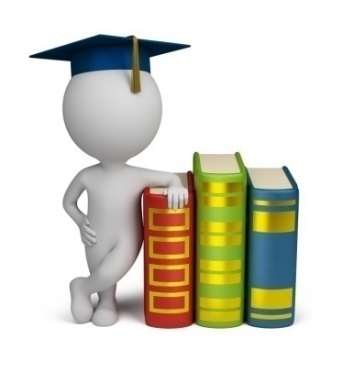 Модель программы «Ступеньки открытий: исследуем мир вместе»Модель программы «Ступеньки открытий: исследуем мир вместе»Модель программы «Ступеньки открытий: исследуем мир вместе»Модель программы «Ступеньки открытий: исследуем мир вместе»Модель программы «Ступеньки открытий: исследуем мир вместе»Модель программы «Ступеньки открытий: исследуем мир вместе»Модель программы «Ступеньки открытий: исследуем мир вместе»Модель программы «Ступеньки открытий: исследуем мир вместе»Модель программы «Ступеньки открытий: исследуем мир вместе»Модель программы «Ступеньки открытий: исследуем мир вместе»Модель программы «Ступеньки открытий: исследуем мир вместе»Моя семья – моё богатство- Кто стучится в дверь ко мне?                          - Ты и я с книгой лучшие друзья.Моя семья – моё богатство- Кто стучится в дверь ко мне?                          - Ты и я с книгой лучшие друзья.Моя семья – моё богатство- Кто стучится в дверь ко мне?                          - Ты и я с книгой лучшие друзья.Школа – храм науки- Жизнь без опасностей. - Язык – история народа.Школа – храм науки- Жизнь без опасностей. - Язык – история народа.Школа – храм науки- Жизнь без опасностей. - Язык – история народа.Школа – храм науки- Жизнь без опасностей. - Язык – история народа.Моя малая Родина- Почва – химическая кухня растений. - О,  муза, ты прекрасна! Моя малая Родина- Почва – химическая кухня растений. - О,  муза, ты прекрасна! Моя малая Родина- Почва – химическая кухня растений. - О,  муза, ты прекрасна! Моя малая Родина- Почва – химическая кухня растений. - О,  муза, ты прекрасна! Мой Пермский край я родиной зову- Горжусь своим дедом, отцом.- Берегите нашу Пермскую Землю.                     Я умею: находить информацию, задавать вопросы, наблюдать явления и факты; видеть проблему; выдвигать гипотезы, планировать и реализовать проверку гипотезы, делать выводы и умозаключения; анализировать результаты исследования; давать определения понятиям  классифицировать разрабатывать и проводить эксперимент; работать с первоисточниками и дополнительной литературой; представить полученные результаты в виде таблиц, диаграмм и графиков; вести журнал лабораторных исследований, сопоставлять и описывать результаты экспериментов, выполненных в разных условиях; доказывать и защищать свои идеи.Я умею: находить информацию, задавать вопросы, наблюдать явления и факты; видеть проблему; выдвигать гипотезы, планировать и реализовать проверку гипотезы, делать выводы и умозаключения; анализировать результаты исследования; давать определения понятиям  классифицировать разрабатывать и проводить эксперимент; работать с первоисточниками и дополнительной литературой; представить полученные результаты в виде таблиц, диаграмм и графиков; вести журнал лабораторных исследований, сопоставлять и описывать результаты экспериментов, выполненных в разных условиях; доказывать и защищать свои идеи.Я умею: находить информацию, задавать вопросы, наблюдать явления и факты; видеть проблему; выдвигать гипотезы, планировать и реализовать проверку гипотезы, делать выводы и умозаключения; анализировать результаты исследования; давать определения понятиям  классифицировать разрабатывать и проводить эксперимент; работать с первоисточниками и дополнительной литературой; представить полученные результаты в виде таблиц, диаграмм и графиков; вести журнал лабораторных исследований, сопоставлять и описывать результаты экспериментов, выполненных в разных условиях; доказывать и защищать свои идеи.Я умею: находить информацию, задавать вопросы, наблюдать явления и факты; видеть проблему; выдвигать гипотезы, планировать и реализовать проверку гипотезы, делать выводы и умозаключения; анализировать результаты исследования; давать определения понятиям  классифицировать разрабатывать и проводить эксперимент; работать с первоисточниками и дополнительной литературой; представить полученные результаты в виде таблиц, диаграмм и графиков; вести журнал лабораторных исследований, сопоставлять и описывать результаты экспериментов, выполненных в разных условиях; доказывать и защищать свои идеи.Я умею: находить информацию, задавать вопросы, наблюдать явления и факты; видеть проблему; выдвигать гипотезы, планировать и реализовать проверку гипотезы, делать выводы и умозаключения; анализировать результаты исследования; давать определения понятиям  классифицировать разрабатывать и проводить эксперимент; работать с первоисточниками и дополнительной литературой; представить полученные результаты в виде таблиц, диаграмм и графиков; вести журнал лабораторных исследований, сопоставлять и описывать результаты экспериментов, выполненных в разных условиях; доказывать и защищать свои идеи.Я умею: находить информацию, задавать вопросы, наблюдать явления и факты; видеть проблему; выдвигать гипотезы, планировать и реализовать проверку гипотезы, делать выводы и умозаключения; анализировать результаты исследования; давать определения понятиям  классифицировать разрабатывать и проводить эксперимент; работать с первоисточниками и дополнительной литературой; представить полученные результаты в виде таблиц, диаграмм и графиков; вести журнал лабораторных исследований, сопоставлять и описывать результаты экспериментов, выполненных в разных условиях; доказывать и защищать свои идеи.Я умею: находить информацию, задавать вопросы, наблюдать явления и факты; видеть проблему; выдвигать гипотезы, планировать и реализовать проверку гипотезы, делать выводы и умозаключения; анализировать результаты исследования; давать определения понятиям  классифицировать разрабатывать и проводить эксперимент; работать с первоисточниками и дополнительной литературой; представить полученные результаты в виде таблиц, диаграмм и графиков; вести журнал лабораторных исследований, сопоставлять и описывать результаты экспериментов, выполненных в разных условиях; доказывать и защищать свои идеи.Я умею: находить информацию, задавать вопросы, наблюдать явления и факты; видеть проблему; выдвигать гипотезы, планировать и реализовать проверку гипотезы, делать выводы и умозаключения; анализировать результаты исследования; давать определения понятиям  классифицировать разрабатывать и проводить эксперимент; работать с первоисточниками и дополнительной литературой; представить полученные результаты в виде таблиц, диаграмм и графиков; вести журнал лабораторных исследований, сопоставлять и описывать результаты экспериментов, выполненных в разных условиях; доказывать и защищать свои идеи.Я умею: находить информацию, задавать вопросы, наблюдать явления и факты; видеть проблему; выдвигать гипотезы, планировать и реализовать проверку гипотезы, делать выводы и умозаключения; анализировать результаты исследования; давать определения понятиям  классифицировать разрабатывать и проводить эксперимент; работать с первоисточниками и дополнительной литературой; представить полученные результаты в виде таблиц, диаграмм и графиков; вести журнал лабораторных исследований, сопоставлять и описывать результаты экспериментов, выполненных в разных условиях; доказывать и защищать свои идеи.Я умею: находить информацию, задавать вопросы, наблюдать явления и факты; видеть проблему; выдвигать гипотезы, планировать и реализовать проверку гипотезы, делать выводы и умозаключения; анализировать результаты исследования; давать определения понятиям  классифицировать разрабатывать и проводить эксперимент; работать с первоисточниками и дополнительной литературой; представить полученные результаты в виде таблиц, диаграмм и графиков; вести журнал лабораторных исследований, сопоставлять и описывать результаты экспериментов, выполненных в разных условиях; доказывать и защищать свои идеи.Я умею: находить информацию, задавать вопросы, наблюдать явления и факты; видеть проблему; выдвигать гипотезы, планировать и реализовать проверку гипотезы, делать выводы и умозаключения; анализировать результаты исследования; давать определения понятиям  классифицировать разрабатывать и проводить эксперимент; работать с первоисточниками и дополнительной литературой; представить полученные результаты в виде таблиц, диаграмм и графиков; вести журнал лабораторных исследований, сопоставлять и описывать результаты экспериментов, выполненных в разных условиях; доказывать и защищать свои идеи.Я умею: находить информацию, задавать вопросы, наблюдать явления и факты; видеть проблему; выдвигать гипотезы, планировать и реализовать проверку гипотезы, делать выводы и умозаключения; анализировать результаты исследования; давать определения понятиям  классифицировать разрабатывать и проводить эксперимент; работать с первоисточниками и дополнительной литературой; представить полученные результаты в виде таблиц, диаграмм и графиков; вести журнал лабораторных исследований, сопоставлять и описывать результаты экспериментов, выполненных в разных условиях; доказывать и защищать свои идеи.Я умею: находить информацию, задавать вопросы, наблюдать явления и факты; видеть проблему; выдвигать гипотезы, планировать и реализовать проверку гипотезы, делать выводы и умозаключения; анализировать результаты исследования; давать определения понятиям  классифицировать разрабатывать и проводить эксперимент; работать с первоисточниками и дополнительной литературой; представить полученные результаты в виде таблиц, диаграмм и графиков; вести журнал лабораторных исследований, сопоставлять и описывать результаты экспериментов, выполненных в разных условиях; доказывать и защищать свои идеи.Моя семья – моё богатство- Новогодний семейный серпантин  - Юный архивист семьиМоя семья – моё богатство- Новогодний семейный серпантин  - Юный архивист семьиМоя семья – моё богатство- Новогодний семейный серпантин  - Юный архивист семьиМоя семья – моё богатство- Новогодний семейный серпантин  - Юный архивист семьиШкола – храм науки- Что такое клад Знаний и где его искать? - Встаньте, дети, встаньте в круг! Школа – храм науки- Что такое клад Знаний и где его искать? - Встаньте, дети, встаньте в круг! Школа – храм науки- Что такое клад Знаний и где его искать? - Встаньте, дети, встаньте в круг! Школа – храм науки- Что такое клад Знаний и где его искать? - Встаньте, дети, встаньте в круг! Моя малая Родина- Когда оживают книги …                                         - О чём расскажет старый сундук?Моя малая Родина- Когда оживают книги …                                         - О чём расскажет старый сундук?Моя малая Родина- Когда оживают книги …                                         - О чём расскажет старый сундук?Моя малая Родина- Когда оживают книги …                                         - О чём расскажет старый сундук?Мой Пермский край я родиной зову                             - Заповедные острова моей малой родины                                      - Легко ли быть учёным?Мой Пермский край я родиной зову                             - Заповедные острова моей малой родины                                      - Легко ли быть учёным?Я умею: находить информацию, задавать вопросы, наблюдать явления и факты; видеть проблему; выдвигать гипотезы, планировать и реализовать проверку гипотезы, делать выводы и умозаключения; анализировать результаты исследования; давать определения понятиям  классифицировать разрабатывать и проводить эксперимент; работать с первоисточниками и дополнительной литературойЯ умею: находить информацию, задавать вопросы, наблюдать явления и факты; видеть проблему; выдвигать гипотезы, планировать и реализовать проверку гипотезы, делать выводы и умозаключения; анализировать результаты исследования; давать определения понятиям  классифицировать разрабатывать и проводить эксперимент; работать с первоисточниками и дополнительной литературойЯ умею: находить информацию, задавать вопросы, наблюдать явления и факты; видеть проблему; выдвигать гипотезы, планировать и реализовать проверку гипотезы, делать выводы и умозаключения; анализировать результаты исследования; давать определения понятиям  классифицировать разрабатывать и проводить эксперимент; работать с первоисточниками и дополнительной литературойЯ умею: находить информацию, задавать вопросы, наблюдать явления и факты; видеть проблему; выдвигать гипотезы, планировать и реализовать проверку гипотезы, делать выводы и умозаключения; анализировать результаты исследования; давать определения понятиям  классифицировать разрабатывать и проводить эксперимент; работать с первоисточниками и дополнительной литературойЯ умею: находить информацию, задавать вопросы, наблюдать явления и факты; видеть проблему; выдвигать гипотезы, планировать и реализовать проверку гипотезы, делать выводы и умозаключения; анализировать результаты исследования; давать определения понятиям  классифицировать разрабатывать и проводить эксперимент; работать с первоисточниками и дополнительной литературойЯ умею: находить информацию, задавать вопросы, наблюдать явления и факты; видеть проблему; выдвигать гипотезы, планировать и реализовать проверку гипотезы, делать выводы и умозаключения; анализировать результаты исследования; давать определения понятиям  классифицировать разрабатывать и проводить эксперимент; работать с первоисточниками и дополнительной литературойЯ умею: находить информацию, задавать вопросы, наблюдать явления и факты; видеть проблему; выдвигать гипотезы, планировать и реализовать проверку гипотезы, делать выводы и умозаключения; анализировать результаты исследования; давать определения понятиям  классифицировать разрабатывать и проводить эксперимент; работать с первоисточниками и дополнительной литературойЯ умею: находить информацию, задавать вопросы, наблюдать явления и факты; видеть проблему; выдвигать гипотезы, планировать и реализовать проверку гипотезы, делать выводы и умозаключения; анализировать результаты исследования; давать определения понятиям  классифицировать разрабатывать и проводить эксперимент; работать с первоисточниками и дополнительной литературойЯ умею: находить информацию, задавать вопросы, наблюдать явления и факты; видеть проблему; выдвигать гипотезы, планировать и реализовать проверку гипотезы, делать выводы и умозаключения; анализировать результаты исследования; давать определения понятиям  классифицировать разрабатывать и проводить эксперимент; работать с первоисточниками и дополнительной литературойЯ умею: находить информацию, задавать вопросы, наблюдать явления и факты; видеть проблему; выдвигать гипотезы, планировать и реализовать проверку гипотезы, делать выводы и умозаключения; анализировать результаты исследования; давать определения понятиям  классифицировать разрабатывать и проводить эксперимент; работать с первоисточниками и дополнительной литературойЯ умею: находить информацию, задавать вопросы, наблюдать явления и факты; видеть проблему; выдвигать гипотезы, планировать и реализовать проверку гипотезы, делать выводы и умозаключения; анализировать результаты исследования; давать определения понятиям  классифицировать разрабатывать и проводить эксперимент; работать с первоисточниками и дополнительной литературойЯ умею: находить информацию, задавать вопросы, наблюдать явления и факты; видеть проблему; выдвигать гипотезы, планировать и реализовать проверку гипотезы, делать выводы и умозаключения; анализировать результаты исследования; давать определения понятиям  классифицировать разрабатывать и проводить эксперимент; работать с первоисточниками и дополнительной литературойЯ умею: находить информацию, задавать вопросы, наблюдать явления и факты; видеть проблему; выдвигать гипотезы, планировать и реализовать проверку гипотезы, делать выводы и умозаключения; анализировать результаты исследования; давать определения понятиям  классифицировать разрабатывать и проводить эксперимент; работать с первоисточниками и дополнительной литературойЯ умею: находить информацию, задавать вопросы, наблюдать явления и факты; видеть проблему; выдвигать гипотезы, планировать и реализовать проверку гипотезы, делать выводы и умозаключения; анализировать результаты исследования; давать определения понятиям  классифицировать разрабатывать и проводить эксперимент; работать с первоисточниками и дополнительной литературойЯ умею: находить информацию, задавать вопросы, наблюдать явления и факты; видеть проблему; выдвигать гипотезы, планировать и реализовать проверку гипотезы, делать выводы и умозаключения; анализировать результаты исследования; давать определения понятиям  классифицировать разрабатывать и проводить эксперимент; работать с первоисточниками и дополнительной литературойМоя семья – моё богатство- Вся семья вместе, так                           и душа на местеМоя семья – моё богатство- Вся семья вместе, так                           и душа на местеМоя семья – моё богатство- Вся семья вместе, так                           и душа на местеМоя семья – моё богатство- Вся семья вместе, так                           и душа на местеМоя семья – моё богатство- Вся семья вместе, так                           и душа на местеШкола – храм науки- Как Олёнка училась грамоте?- Книга мала да ума придалаШкола – храм науки- Как Олёнка училась грамоте?- Книга мала да ума придалаШкола – храм науки- Как Олёнка училась грамоте?- Книга мала да ума придалаШкола – храм науки- Как Олёнка училась грамоте?- Книга мала да ума придалаМоя малая Родина- Соликамск городок – Москвы уголок- Хочу всё знать о своём городеМоя малая Родина- Соликамск городок – Москвы уголок- Хочу всё знать о своём городеМоя малая Родина- Соликамск городок – Москвы уголок- Хочу всё знать о своём городеМоя малая Родина- Соликамск городок – Москвы уголок- Хочу всё знать о своём городеПермский край я родиной зову- Новый год придёт, много радости всем принесёт!- Пермские писатели                                    детямПермский край я родиной зову- Новый год придёт, много радости всем принесёт!- Пермские писатели                                    детямПермский край я родиной зову- Новый год придёт, много радости всем принесёт!- Пермские писатели                                    детямЯ умею: находить информацию, задавать вопросы, наблюдать явления и факты; видеть проблему; выдвигать гипотезы, планировать и реализовать проверку гипотезы, делать выводы и умозаключения.Я умею: находить информацию, задавать вопросы, наблюдать явления и факты; видеть проблему; выдвигать гипотезы, планировать и реализовать проверку гипотезы, делать выводы и умозаключения.Я умею: находить информацию, задавать вопросы, наблюдать явления и факты; видеть проблему; выдвигать гипотезы, планировать и реализовать проверку гипотезы, делать выводы и умозаключения.Я умею: находить информацию, задавать вопросы, наблюдать явления и факты; видеть проблему; выдвигать гипотезы, планировать и реализовать проверку гипотезы, делать выводы и умозаключения.Я умею: находить информацию, задавать вопросы, наблюдать явления и факты; видеть проблему; выдвигать гипотезы, планировать и реализовать проверку гипотезы, делать выводы и умозаключения.Я умею: находить информацию, задавать вопросы, наблюдать явления и факты; видеть проблему; выдвигать гипотезы, планировать и реализовать проверку гипотезы, делать выводы и умозаключения.Я умею: находить информацию, задавать вопросы, наблюдать явления и факты; видеть проблему; выдвигать гипотезы, планировать и реализовать проверку гипотезы, делать выводы и умозаключения.Я умею: находить информацию, задавать вопросы, наблюдать явления и факты; видеть проблему; выдвигать гипотезы, планировать и реализовать проверку гипотезы, делать выводы и умозаключения.Я умею: находить информацию, задавать вопросы, наблюдать явления и факты; видеть проблему; выдвигать гипотезы, планировать и реализовать проверку гипотезы, делать выводы и умозаключения.Я умею: находить информацию, задавать вопросы, наблюдать явления и факты; видеть проблему; выдвигать гипотезы, планировать и реализовать проверку гипотезы, делать выводы и умозаключения.Я умею: находить информацию, задавать вопросы, наблюдать явления и факты; видеть проблему; выдвигать гипотезы, планировать и реализовать проверку гипотезы, делать выводы и умозаключения.Я умею: находить информацию, задавать вопросы, наблюдать явления и факты; видеть проблему; выдвигать гипотезы, планировать и реализовать проверку гипотезы, делать выводы и умозаключения.Я умею: находить информацию, задавать вопросы, наблюдать явления и факты; видеть проблему; выдвигать гипотезы, планировать и реализовать проверку гипотезы, делать выводы и умозаключения.Я умею: находить информацию, задавать вопросы, наблюдать явления и факты; видеть проблему; выдвигать гипотезы, планировать и реализовать проверку гипотезы, делать выводы и умозаключения.Я умею: находить информацию, задавать вопросы, наблюдать явления и факты; видеть проблему; выдвигать гипотезы, планировать и реализовать проверку гипотезы, делать выводы и умозаключения.Я умею: находить информацию, задавать вопросы, наблюдать явления и факты; видеть проблему; выдвигать гипотезы, планировать и реализовать проверку гипотезы, делать выводы и умозаключения.Я умею: находить информацию, задавать вопросы, наблюдать явления и факты; видеть проблему; выдвигать гипотезы, планировать и реализовать проверку гипотезы, делать выводы и умозаключения.Моя семья – моё богатство- Мир под названием                                                мама- Новый год в моей семьеМоя семья – моё богатство- Мир под названием                                                мама- Новый год в моей семьеМоя семья – моё богатство- Мир под названием                                                мама- Новый год в моей семьеМоя семья – моё богатство- Мир под названием                                                мама- Новый год в моей семьеМоя семья – моё богатство- Мир под названием                                                мама- Новый год в моей семьеМоя семья – моё богатство- Мир под названием                                                мама- Новый год в моей семьеМоя семья – моё богатство- Мир под названием                                                мама- Новый год в моей семьеШкола – храм науки- Гимназия наш дом родной- Здание гимназии и войнаШкола – храм науки- Гимназия наш дом родной- Здание гимназии и войнаШкола – храм науки- Гимназия наш дом родной- Здание гимназии и войнаМоя малая Родина- Маленькие учёные Соликамска- Соликамская сольМоя малая Родина- Маленькие учёные Соликамска- Соликамская сольМоя малая Родина- Маленькие учёные Соликамска- Соликамская сольМоя малая Родина- Маленькие учёные Соликамска- Соликамская сольМой Пермский край я родиной зову-История Земли Пермской                                        - О чём поют птицы родного края?Мой Пермский край я родиной зову-История Земли Пермской                                        - О чём поют птицы родного края?Мой Пермский край я родиной зову-История Земли Пермской                                        - О чём поют птицы родного края?Мой Пермский край я родиной зову-История Земли Пермской                                        - О чём поют птицы родного края?       Я умею: находить информацию, задавать вопросы, наблюдать явления и факты.       Я умею: находить информацию, задавать вопросы, наблюдать явления и факты.       Я умею: находить информацию, задавать вопросы, наблюдать явления и факты.       Я умею: находить информацию, задавать вопросы, наблюдать явления и факты.       Я умею: находить информацию, задавать вопросы, наблюдать явления и факты.       Я умею: находить информацию, задавать вопросы, наблюдать явления и факты.       Я умею: находить информацию, задавать вопросы, наблюдать явления и факты.       Я умею: находить информацию, задавать вопросы, наблюдать явления и факты.       Я умею: находить информацию, задавать вопросы, наблюдать явления и факты.       Я умею: находить информацию, задавать вопросы, наблюдать явления и факты.       Я умею: находить информацию, задавать вопросы, наблюдать явления и факты.       Я умею: находить информацию, задавать вопросы, наблюдать явления и факты.       Я умею: находить информацию, задавать вопросы, наблюдать явления и факты.       Я умею: находить информацию, задавать вопросы, наблюдать явления и факты.       Я умею: находить информацию, задавать вопросы, наблюдать явления и факты.       Я умею: находить информацию, задавать вопросы, наблюдать явления и факты.       Я умею: находить информацию, задавать вопросы, наблюдать явления и факты.       Я умею: находить информацию, задавать вопросы, наблюдать явления и факты.       Я умею: находить информацию, задавать вопросы, наблюдать явления и факты.Сроки проведенияпланфактОбразовательное событиеСодержаниеисследованияПродукт деятельностисентябрь4Куда уходит лето?(1 сентября - День знаний)1.Игра «Давайте познакомимся!»2.Сбор осенних листьев. Экскурсия в осенний лес.3.Выставка композиций из природных материалов.4.Поиск информации «Почему осенью изменяется окраска листьев?» (Выступление с сообщением перед одноклассниками)5.Почему осенью птицы улетают на юг? (групповой  проект)- Выставка поделок «Осень пришла и дары нам  принесла»- Праздник «Осенины»-Фотоотчётоктябрь4Гимназия – наш дом родной(1 октября – День рождения гимназии гимназии)1. Поиск информации об истории  здания гимназии2.Экскурсия в гимназический музей3. Сравнение школьных принадлежностей современных и прошлого.4. Школьная форма: какая лучше? (анализ и сравнение)-Фотоотчёт- Рисунки о гимназии- Праздник «День именинника»ноябрь4Мир под названием «Мама»(ко дню матери)1. Поиск информации о   цветах.2. Проведение анкетирования среди мам «Какие цветы любит мама?»3. Исследование значения слова  МАМА4. Слово «мама» на разных языках.- Портреты мам- Альбом  «Слово «мама» в пословицах и поговорках- Панно «Букет с любимыми цветами мам»декабрь-январь6Новый год в моей семье1. Сбор информации о традициях празднования Нового года.2. Беседы с родителями, дедушками-бабушками о своей семье.3.Составление рассказов о семье.4. Поиск информации о своём имени 5. Знакомство со старинными русскими именами и их происхождением.- Альбом «Я и моё имя»- Книга «Что означают наши имена?»- Семейные газеты-  Праздник «Весело вместе встретим Новый год!» февраль3Маленькие учёные(8 февраля – День науки)1.Сбор информации про соль и его свойства.2. Проведение опытов с солью.3. Установление взаимосвязи между словом «соль» и названием нашего города. 4.Соликамск и соль: изучение родства.- Буклет«Удивительная соль»- Шоу «Лаборатория чудес»- Экскурсия в музей солимарт4Берегите нашу Землю(21 марта – Всемирный день Земли, 22 марта – Всемирный день водных ресурсов)1.Поиск информации о животных и растениях Соликамска 2.Река Усолка – приток Камы.3.Знакомство с работой экологического клуба «Радуга»4. Опыты с водой с целью изучения свойств воды5.Вода. Она живая? Групповые исследования- Азбука растений- Азбука животных - Экскурсия в отдел природы краеведческого музея.- Плакат в защиту реки- Семейный экологический праздник в библиотеке «Нам Землю эту завещано сберечь!»апрель4О чём поют птицы?( 1 апреля – Международный день птиц)1.Поиск информации «птицы нашего города и края»2.Исследование: как дети могут помочь птицам?3. Конкурс плакатов в защиту птиц.4.Наблюдение за птицами5. Исследование особенностей птиц «Наш пернатый друг»- Фотоотчёт-Праздник «Наши пернатые друзья»- Познавательно-игровое занятие в музее «лесной переполох»- Листовки «Помоги птицам»май3Соль Победы                         (9 мая – День Победы)1.Поиск информации о здании гимназии.2. Проект «Война и главная улица города»3.«Исследование слова «РЕЛИКВИЯ»4. Семейная реликвия – медали дедушки.- Конкурс рисунков «Война глазами детей»- Концерт для ветеранов- Выставки медалей1Мечтай! Исследуй!Размышляй!Защита индивидуальных, групповых  проектов по изученным темамСроки            проведенияпланфактОбразовательное событиеСодержаниеисследованияПродукт деятельностисентябрь4Как Олёнка училась грамоте?(1 сентября – день Знаний)1.Поиск информации о школьных принадлежностях2.Поиск информации о школах прошлого.3. Интервью с родителями «Что было в вашей школе, а в нашей нет?»-Поход по родному краю с родителями (оформление коллекций и гербариев)-Как учились в старину? (музей)Октябрь-ноябрь7Соликамскгородок–Москвы уголок(31.10 – Всемирный день городов)1.Изучение истории города Соликамска2. Поиск информации об улицах города.3. Поиск информации о быте крестьян. Убранство русской избы.4.Исследование предметов старины5. Проект «Моя родная улица»-Обзорная экскурсия по городу-Фотоальбом «Памятники достопримечательности родного города»-Музей «Русская изба»Декабрь-январь6Новый год придёт, много радости всем принесёт1.Подбор информации о традициях встречи Нового года в России2.Подбор информации об новогодних и рождественских играх, загадках, хороводах.3.Поиск информации о коллекциях.4.Коллекции старых новогодних открыток.-Выставки семейных новогодних открыток-Праздник                          «У новогодней ёлки»-Посещение выставки старинных новогодних игрушек (музей)-Организация игр для малышейФевраль4Хочу всё знать(08.02. – день российской науки1.Поиск информации о храмах г. Соликамска2. Экскурсия по зелёной линии города3. О чём рассказывает орнамент?4. Соликамск и его каменная сказка (групповые исследования)-Презентация храмов-Фотоальбом-Олимпиада по краеведении.Март 3Пермские писатели детям(03.03.–Всемирный день писателя)1.Подбор информации о пермских писателях2.Изучение их творчества3.Чтение и анализ произведений пермских писателей4.Литературные места Прикамья-Проект «Писатели Прикамья-Библиотечное занятие-Виртуальный кейс «Созвездие Пермских писателей»Апрель4Книга мала, да ума придала ( 2 апреля – Международный день детской книги)1.Знакомство с книгами. Сравнение современных книг и книг прошлого.2.Поиск информации «Как создавались книги?3.Поиск информации «Что читали на Руси?»4.Книжкина школа.-Мастер-класс «Умная закладка»-Книжки-малышки-Фотоотчёт-Акция «Помоги книге»Май4Вся семья вместе, так и душа на месте(15.05.- Международный день семьи)1.Изучение историй семьи2. Моя родословная3. История моего имени и фамилии4. Люди, прославившие мою семью-Выставка семейных фотографий-Генеалогическое древо-Альбом с историей имён-Календарь семейных праздников-Семейный праздник «Ивановы, Петровы, Сидоровы»2Мечтай! Исследуй!РазмышляйЗащита индивидуальных, групповых  проектов по изученным темамСроки            проведенияпланфактОбразовательное событиеСодержаниеисследованияПродукт деятельностиСентябрь 4Лесной переполох (15.09. – Российский день леса)1. Поиск информации о лесах Прикамья2.Поиск информации о животных и птицах Прикамья3.Кто в лесу живёт?4.Что в лесу растёт?5.Сравнение птиц нашего региона с птицами других регионов6.Здоровье леса. Что это?- Сборник загадок о лесе и его обитателях- Буклет «Правила в лесу»-Видеоролик в защиту обитателей леса-Листовки в защиту лесаОктябрь 4Что такое клад Знаний и где его искать?(ко дню рождения гимназии)1.Знакомство с научными открытиями края2.Люди,  прославившие свой край3.Бывшие ученики гимназии, которые достигли высот (групповой проект)Альбом «Научные открытия края»Презентация «Знаменитые выпускники»Ноябрь 3Встаньте, дети, встаньте в круг!(16.01.- День толерантности)1.Изучить вопрос «толерантность  - что это?2.Проведение опросов среди друзей «Знают ли значение слова толерантность мои друзья?»3.Организовать и провести в классе День добрых дел4.Приглашение на классный час ребёнка с ОВЗКлассный час «Посеешь поступок – пожнёшь привычку»Декабрь 4Новогодний серпантин1.Поиск информации2.Почему раньше Новый год отмечали 1 сентября? 3.Существуют ли чудеса? Знакомство с рождественскими чудесами 4.Игровой фольклор(русские народные игры, считалки, жеребьёвки, сечки)5.Что едали и пивали в старину?ФотоотчётТеатрализацияОрганизация игр для дошкольниковПосиделки с родителями «Новогодние обычаи»Мастер-класс по изготовлению рождественского ангелочкаЯнварь 2Заповедные острова моей малой родины (11.01. – День заповедников и национальных парков)1.Исследование слов заказник, заповедник2.Поиск информации об уникальных местах Пермского края3. Виртуальная экскурсия по заповедным тропам краяКнижная выставка «Заповедная природа Пермского края»Презентация «Заповедники Пермского края»Февраль 4Легко ли быть учёным?(экспериментальная лаборатория)(08.02. – день российской науки1.Кто такой учёный и чем он занимается? Профессия  учёный.2.Исследование истории Пермского края3.Учёные нашего края и их открытия4.Учёные СоликамскаПрезентация «Знаменитые пермяки»Март 3Юный архивист(10.03.- День архивов)1.Исследование слова архив, архивист2.Документальное наследие: нужно ли оно?3.Исследования в городском архиве4.Семейный архив - что это такое и как он возникает?-Фотоотчёт-Памятка по составлению семейного архива-Выставка «Из семейного архива»Апрель 4Говорящие книги1.Знакомство с разными библиотеками города.2.Виртуальное путешествие по краевой библиотеке.3.Писатели и поэты города (презентация)4. Изучение особенностей произведений местных поэтов и писателей.-Встреча с поэтами Соликамска-Книжная авоська (библиотечное занятие)-Фотоотчёт-Альбом с портретами и биографией местных поэтов.Май 4О чём расскажет старый сундук?(18.05. – Международный день музеев)Знакомство с понятиями(краеведческий, исторический, художественный)Музей – хранитель памятиИстория одного музея (проект)-Экскурсия в музеи боевой славы родного города-Фотоальбом-Виртуальный музей древностей-Музей будущего (творческий проект)2Мечтай! Исследуй!Размышляй!Защита индивидуальных, групповых  проектов по изученным темамСроки            проведенияпланфактОбразовательное событиеСодержаниеисследованияПродукт деятельностиСентябрь4Жизнь без опасностей1.Что такое безопасность?2.Какие опасности нас подстерегают?3.Опасности в школе4.Опасности в городе5. Знакомство с профессиями людей города , которые спасают людей (экскурсия на предприятия города)Видеоролик «Здоровым быть здорово!Буклет «Правила безопасности знай и соблюдай!»Октябрь4Поделись своей добротой(02.10. – День пожилого человека)1.Изучение истории происхождения праздника2.Сбор и анализ высказываний о мудрости3. Анкетирование «Старожилы семьи»4.Секреты бабушкиного сундучка-Акция «Тепло души»-Выставка творений бабушкиных рук-Концерт для бабушек и дедушек-Акция «Я – волонтёр»Ноябрь3Театр и дети1.Театр. Что это?2.Исследование видов театров3.Опрос родителей «В каких  театрах были?4.Театральное путешествие (виртуальное знакомство с театрами Соликамска, Березников, Перми)5.Сбор информации о театральных коллективах Соликамска-Презентация «Какие бывают театры»-Выпуск информационного листа «Театральная жизнь города Соликамска»-Встреча с руководителем театра «Перемена»Декабрь4Почва – химическая кухня растений.(05.12. – Всемирный день почв)1.Исследование значения слов кухня и химия2.Опыты с почвой3.Изучение полезных ископаемых края-Опытная лаборатория-Альбом «Полезные ископаемые»-Музейное занятие «Удивительный мир камня»Январь2Кто стучится в дверь ко мне?(13.01. – День российской печати)1.Опрос трёх поколений семьи «Какие газеты и журналы читаете»2.Интервью у работников почты (экскурсия в почтовое отделение)3.Изучение газет прошлого и настоящего: сравнение, анализ, выводы.-Семейная выставка газет и журналов-Выпуск классного журнала-Презентация «Как рождается журнал?»Февраль3Язык – история народа(21.02.- Международный день родного языка)1.Какие языки существуют в мире?2.Из истории письменности (путешествие во времени)3.Составление бытового словаря соликамца4. Зачем беречь родной язык?-Коллекция «Как и на чем писали люди»-Словарь соликамца-Сборник творческих работ (рисунки, мини-сочинения, эссе) «Зачем беречь родной язык?»Март3О,  муза, ты прекрасна!(21.03. – день поэзии)1.Знакомство с поэтами –земляками2.Аналих их творчества3.Сочинение стихов о гимназии, городе, краеКонкурс чтецов стихотворений местных поэтовСборник стихов собственного сочиненияИсследовательский проект «Поэты Соликамска»Апрель4Ты и я с книгой лучшие друзья(фестиваль)1.Книжный деликатес: что это?2.Анкетирование Дружны ли вы с книгой?3.Интервью с родителями «Книги из детства»Уголок редкой книгиФоторепортаж о семейных библиотекахМай3Горжусь своим дедом, отцом(вахта памяти)( 09.05. – День Победы)1.Волонтёр; кто он?2. Исследование-поиск земляков-героев3. Исследование слова память4. Экскурсионная программа « Эхо войны»- Акция «Я волонтёр!»- Альбом памяти «Я помню, я горжусь!»- Фотоотчёт-Презентация «Земляки- герои войны»2Мечтай! Исследуй!РазмышляйЗащита индивидуальных, групповых  проектов по изученным темамГод обуче-нияЗнатьУметь1 классЧто такое исследованиеКак может человек использовать свою способность исследовать окружающий мирЧто такое научное открытиеГде и как люди используют результаты исследованийЧто такое тема исследованияЧто такое справочникЧто такое энциклопедияЧто такое наблюдение и наблюдательностьЧто такое суждениеЧто такое выводНаблюдатьНаходить информациюЗадавать вопросы Наблюдать явления и фактыФормулировать темуПроявлять инициативу при поиске способа (способов) решения задачиПланировать (составлять  план своей деятельности)Вступать в коммуникациюСтавить и удерживать цели2 классЧто такое научное исследованиеКто такой исследовательЧто такое классификация и что значит «классифицировать»Знать понятия: тема, предмет, объект исследованияЗнать приборы, созданные  для наблюденияЧто такое экспериментЗадавать вопросыУзнавать новое с помощью вопросовВидеть проблемуВыдвигать гипотезы; планировать и реализовать проверку гипотезы Делать выводы и умозаключенияУметь работать в группе, прислушиваться к мнению членов группы, отстаивать собственную точку зренияМоделировать (представлять способ действия в виде модели-схемы, выделяя все существенное и главное)3 классЧто такое научное исследованиеЧто такое наукаПонятие «Интуиция»понятия «ассоциация» и «аналогия»Анализировать результаты исследования Давать определения понятиям;  проводить анализКлассифицироватьОбобщать Разрабатывать и проводить экспериментРаботать с первоисточниками и дополнительной литературойДелать умозаключенияУметь работать в группе, прислушиваться к мнению членов группы, отстаивать собственную точку зренияВидеть проблемуАнализировать сделанное – почему получилось, почему не получилось4 классПонятие «метод исследования»Понятие «прогноз», «прогнозирование»Задавать вопросы и отвечать на нихКлассифицироватьВысказывать сужденияПредставлять полученные результаты в виде таблиц, диаграмм и графиковУметь составлять презентацииСопоставлять и описывать результаты экспериментов; выполненных в разных условияхДоказывать и защищать свои идеиУметь работать в группе, прислушиваться к мнению членов группы, отстаивать собственную точку зренияВступать в коммуникацию (взаимодействовать при решении задачи, принимать или аргументировано отклонять точки зренияБаллыНазвание уровняХарактеристика диагностического признака0.Отсутствие интереса   Интерес к проблеме практически не обнаруживается. Безразличное или отрицательное отношение к решению любых творческих задач.1.Реакция на новизну   Положительная реакция возникает только на новое, касающееся конкретных фактов. Задает некоторые вопросы по ним, но длительного устойчивого интереса не наблюдается.2.Любопытство   Положительные реакции возникают на новый теоретический материал. Оживляется и достаточно часто задает вопросы. Включается в исследовательскую работы, но интерес быстро пропадает3.Ситуативный интерес   Интерес возникает к способам исследовательской работы. Включается в процесс исследовательской работы. Пытается сам найти способы создания нового, но интерес может пропадать, либо исчерпываться после получения результата.4.Устойчивый познавательный интерес   Интерес возникает независимо от внешних требований. Это постоянная характеристика ученика, его увлекает новое. Имеется мотивированная избирательность интересов. Интерес сохраняется в процессе всей исследовательской работы.БаллыНазвание уровняХарактеристика диагностического признака0.Отсутствие целиДанный признак не проявляется, либо выполняется чье–то прямое указание.1.Принятие практической задачиПринимает и выполняет только практические задачи. Осознает что надо делать и сделал в процессе практической работы.2.Переопределение познавательной задачи в практическуюПринимает познавательную задачу. Осознает ее требования, но в процессе решения подменяет познавательную задачу на практическую. Познавательная цель не достигается.3.Принятие познавательной цели  Принятая познавательная цель сохраняется при выполнении исследовательской работы. Четко выполняются требования и может дать отчет о своих действиях после решения проблемы.4.Самостоятельная постановка целей исследовательской работы   Самостоятельно формулирует познавательные цели и их удерживает. Исследовательская деятельность носит активный самостоятельный характер.БаллыНазвание уровняХарактеристика диагностического признака0.Признак не проявляетсяУченик не видит причинно — следственных связей, отказывается делать предположения. Не проявляет интереса к гипотезам других.1.Пассивный уровеньС интересом слушает гипотезы, высказанные кем–то, но в формулировках не участвует.2.Полуактивный уровеньУченик включается в обсуждаемую гипотезу. Пытается помочь кому–то помочь ее сформулировать. Делает критические замечания.3.Активный уровеньС небольшой помощью учителя формулирует гипотезу и активно обсуждает механизм получения результата. В процессе эксперимента так же с помощью учителя может переформулировать первоначальную гипотезу.4.СамостоятельностьСамостоятельно делает предположение для объяснения какого–то явления или процесса. Формулируется механизм, за счет которого ожидается получить результат. В результате эксперимента ученик может переформулировать первоначальную гипотезу.БаллыНазвание уровняХарактеристика диагностического признака0.Признак не проявленРебенок не знает и не хочет знать методы, позволяющие что–либо исследовать.1.Пассивный уровеньС интересом слушает и наблюдает как и каким образом проходить какое — либо исследование. Участия не принимает.2.Полуактивный уровеньУченик включается в исследование и пользуется методом, ранее демонстрированным. Фиксируется желание узнавать способы ведения исследования.3.Активный уровеньПроявляется устойчивое желание узнавать способы ведения исследовательской работы. С небольшой помощью учителя выбирает наиболее эффективные методы ведения исследования.4.СамостоятельностьУченик осознано может выбрать методы исследовательской работы и им воспользоваться для ее выполнения. Самостоятельно познает способы ведения исследований.БаллыНазвание уровняХарактеристика диагностического признака0.Отсутствие признакаПризнак не выявлен. Не знает и не принимает алгоритма ведения эксперимента.1.Выполнение эксперимента под контролем.Содержание действий и их операционный состав принимаются и осознаются, но довести до конца их не может. Работает под контролем учителя. Самостоятельность отсутствует.2.Выполнение эксперимента в сотрудничестве.Знает последовательность проведения эксперимента и может повторить аналогичный, но не способен производить изменения в новых конкретных условиях. Требуется консультативная помощь учителя.3.Адекватный перенос способов действийУмеет обнаружить несоответствие усвоенных способов ведения эксперимента и новых условий. Пытается перестроить деятельность. Осознает причины затруднений, но нуждается в помощи учителя.4.Самостоятельное ведение экспериментаПриступая к эксперименту, может самостоятельно его спланировать, оценить свои возможности и провести. Выявить результативность и построить прогноз.БаллыНазвание уровняХарактеристика диагностического признака0.Отсутствие признакаНе умеет и не испытывает потребности в оценке исследовательского продукта. Равнодушен к применению результата исследования.1.Пассивная оценка результата.Ученик не пытается оценить продукт исследовательской деятельности, но испытывает потребность в получении внешней оценки и применении его кем–то.2.Неадекватная прогностическая оценка.Аргументировано оценивает результаты других учеников. Робко пытается оценить свой продукт исследовательской деятельности. Пути практического применения сам либо не видит, либо повторяет ранее высказанные идеи. Самостоятельно не использует полученный продукт.3.Потенциальная прогностическая оценка и его использование.С небольшой помощью учителя может оценить практическую значимость результата исследования и найти некоторые пути его применения. Использование продукта исследования.4.Актуальная прогностическая оценка результата и его использованиеСамостоятельно обосновывает еще до окончания исследования практическую значимость создаваемого. Видит перспективы применения, строит прогноз по дальнейшему улучшению получаемого творческого продукта. Самостоятельное внедрение результата.БаллыНазвание уровняХарактеристика диагностического признака0.Признак отсутствуетДействия не осознаются, не контролируются и не исправляются даже после многократных повторов учителя.1.Рефлексия на уровне непроизвольного внимания.В соотношении повторяющихся действий может фиксировать факт расхождения. Заметив ошибку не может обосновать причину. Действуя неосознанно, предугадывает правильное направление. Сделанные ошибки исправляет неуверенно.2.Рефлексия на уровне произвольного внимания.При выполнении исследовательской работы действия осознаются, ошибки чаще всего исправляются и объясняются, но с помощью учителя.3.Потенциальная рефлексияС небольшой помощью учителя может оценить проведенное исследование, выявить способ ведения эксперимента и осознать полученное знание.4.Актуальная рефлексияСамостоятельно обнаруживает ошибки в проведенном исследовании. Осознает что, как и зачем делал. Понимает чему научился и куда можно применить полученное знание.№Фамилия имя ученика